U.S. EPA REGION 8 Drinking Water Program (WY and Tribal-CO, UT, WY, ND, SD, MT)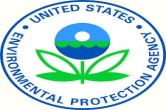 Revised Total Coliform Rule (RTCR) Level 1 Assessment Form v.2U.S. EPA REGION 8 Drinking Water Program (WY and Tribal-CO, UT, WY, ND, SD, MT)Revised Total Coliform Rule (RTCR) Level 1 Assessment Form v.2U.S. EPA REGION 8 Drinking Water Program (WY and Tribal-CO, UT, WY, ND, SD, MT)Revised Total Coliform Rule (RTCR) Level 1 Assessment Form v.2U.S. EPA REGION 8 Drinking Water Program (WY and Tribal-CO, UT, WY, ND, SD, MT)Revised Total Coliform Rule (RTCR) Level 1 Assessment Form v.2U.S. EPA REGION 8 Drinking Water Program (WY and Tribal-CO, UT, WY, ND, SD, MT)Revised Total Coliform Rule (RTCR) Level 1 Assessment Form v.2U.S. EPA REGION 8 Drinking Water Program (WY and Tribal-CO, UT, WY, ND, SD, MT)Revised Total Coliform Rule (RTCR) Level 1 Assessment Form v.2PWS ID#:      PWS Name:      PWS Name:      PWS Name:      PWS Name:      PWS Name:      Seasonal System? Y or N (circle one)                   Open Date: ____________ Close Date: ___________ (current season)Seasonal System? Y or N (circle one)                   Open Date: ____________ Close Date: ___________ (current season)Seasonal System? Y or N (circle one)                   Open Date: ____________ Close Date: ___________ (current season)Seasonal System? Y or N (circle one)                   Open Date: ____________ Close Date: ___________ (current season)Seasonal System? Y or N (circle one)                   Open Date: ____________ Close Date: ___________ (current season)Seasonal System? Y or N (circle one)                   Open Date: ____________ Close Date: ___________ (current season)Assessment Trigger Date:                    Date assessment completed:      Cause of Assessment:Assessment Trigger Date:                    Date assessment completed:      Cause of Assessment:Assessment Trigger Date:                    Date assessment completed:      Cause of Assessment:Assessment Trigger Date:                    Date assessment completed:      Cause of Assessment:Assessment Trigger Date:                    Date assessment completed:      Cause of Assessment:Assessment Trigger Date:                    Date assessment completed:      Cause of Assessment:NOTE: Form to be completed based on data and documents available to the PWS and returned as soon as practical but no later than 30 days after the collection date of the sample that triggered the assessment.NOTE: Form to be completed based on data and documents available to the PWS and returned as soon as practical but no later than 30 days after the collection date of the sample that triggered the assessment.NOTE: Form to be completed based on data and documents available to the PWS and returned as soon as practical but no later than 30 days after the collection date of the sample that triggered the assessment.NOTE: Form to be completed based on data and documents available to the PWS and returned as soon as practical but no later than 30 days after the collection date of the sample that triggered the assessment.NOTE: Form to be completed based on data and documents available to the PWS and returned as soon as practical but no later than 30 days after the collection date of the sample that triggered the assessment.NOTE: Form to be completed based on data and documents available to the PWS and returned as soon as practical but no later than 30 days after the collection date of the sample that triggered the assessment.Section A: Review and evaluate all of the elements below, noting their current or prior condition that could have contributed to the TC+ sample result.  Check “NA” if the section is not applicable to the PWS.Section A: Review and evaluate all of the elements below, noting their current or prior condition that could have contributed to the TC+ sample result.  Check “NA” if the section is not applicable to the PWS.Section A: Review and evaluate all of the elements below, noting their current or prior condition that could have contributed to the TC+ sample result.  Check “NA” if the section is not applicable to the PWS.Section A: Review and evaluate all of the elements below, noting their current or prior condition that could have contributed to the TC+ sample result.  Check “NA” if the section is not applicable to the PWS.Section A: Review and evaluate all of the elements below, noting their current or prior condition that could have contributed to the TC+ sample result.  Check “NA” if the section is not applicable to the PWS.Section A: Review and evaluate all of the elements below, noting their current or prior condition that could have contributed to the TC+ sample result.  Check “NA” if the section is not applicable to the PWS.SAMPLING SITESSAMPLING SITES  No issues  No issues  Issue(s) identified  Y /  N  Y /  N Y /  N Y /  N Y /  N Y /  N /     Routine total coliform site? /     Routine total coliform site? / Was the tap area unsanitary? / Was the tap area unsanitary? / Was the tap area unsanitary? / Was the tap area unsanitary? / Does the tap have a point of use treatment device? / Does the tap have a point of use treatment device? / Does the tap have a swivel-type faucet? / Does the tap have a swivel-type faucet? / Does the tap have a swivel-type faucet? / Does the tap have a swivel-type faucet? / Any plumbing additions or repairs? / Any plumbing additions or repairs? / Is sample tap on a dead-end main? / Is sample tap on a dead-end main? / Is sample tap on a dead-end main? / Is sample tap on a dead-end main?Describe these or any other sampling site related issues that may have resulted in the TC+ result:        Describe these or any other sampling site related issues that may have resulted in the TC+ result:        Describe these or any other sampling site related issues that may have resulted in the TC+ result:        Describe these or any other sampling site related issues that may have resulted in the TC+ result:        Describe these or any other sampling site related issues that may have resulted in the TC+ result:        Describe these or any other sampling site related issues that may have resulted in the TC+ result:        2. SAMPLING PROTOCOL2. SAMPLING PROTOCOL No issues Issue(s) identified Issue(s) identified Y  /  N Y  /  N Y  /  N Y  /  N Y  /  N Y  /  N / Sampler properly trained for sampling? / Sampler properly trained for sampling? / Other sampler error (note specifics in comments)? / Other sampler error (note specifics in comments)? / Other sampler error (note specifics in comments)? / Other sampler error (note specifics in comments)? /  Aerator and/or gasket removed? /  Aerator and/or gasket removed? / Was tap flushed and disinfected? / Was tap flushed and disinfected? / Was tap flushed and disinfected? / Was tap flushed and disinfected?  /  Was a laboratory-provided TC sample bottle used?  /  Was a laboratory-provided TC sample bottle used?  /     Sample too warm prior to icing and shipping?  /     Sample too warm prior to icing and shipping?  /     Sample too warm prior to icing and shipping?  /     Sample too warm prior to icing and shipping?Describe these or any other sampling protocol related issues that may have resulted in the TC+ result :      Describe these or any other sampling protocol related issues that may have resulted in the TC+ result :      Describe these or any other sampling protocol related issues that may have resulted in the TC+ result :      Describe these or any other sampling protocol related issues that may have resulted in the TC+ result :      Describe these or any other sampling protocol related issues that may have resulted in the TC+ result :      Describe these or any other sampling protocol related issues that may have resulted in the TC+ result :      3. DISTRIBUTION SYSTEM3. DISTRIBUTION SYSTEM No issues Issue(s) identified Issue(s) identified Y  /  N  / NA Y  /  N  / NAY   /  N  / NAY   /  N  / NAY   /  N  / NAY   /  N  / NA / Main breaks noted? / Main breaks noted? / Loss of pressure (<20 psi)? / Loss of pressure (<20 psi)? / Loss of pressure (<20 psi)? / Loss of pressure (<20 psi)? /  /     Pump station failures/repairs? /  /     Pump station failures/repairs? /  /     Valves recently exercised? /  /     Valves recently exercised? /  /     Valves recently exercised? /  /     Valves recently exercised? / Power loss? / Power loss? /           Leaks noted? /           Leaks noted? /           Leaks noted? /           Leaks noted? /  /     Low disinfection residuals (<0.2 mg/L)? /  /     Low disinfection residuals (<0.2 mg/L)? /  /     Mains or service lines repaired? /  /     Mains or service lines repaired? /  /     Mains or service lines repaired? /  /     Mains or service lines repaired? /  /     Recent flushing of fire hydrants or blow-offs? /  /     Recent flushing of fire hydrants or blow-offs? /  /    Air relief valve leaking? /  /    Air relief valve leaking? /  /    Air relief valve leaking? /  /    Air relief valve leaking? /  /     Standing water/debris in valve vault? /  /     Standing water/debris in valve vault? /  /    Unprotected cross connections (including stock tanks and yard hydrants)? /  /    Unprotected cross connections (including stock tanks and yard hydrants)? /  /    Unprotected cross connections (including stock tanks and yard hydrants)? /  /    Unprotected cross connections (including stock tanks and yard hydrants)?Describe these or any other related distribution system issues that may have resulted in the TC+ result :      Describe these or any other related distribution system issues that may have resulted in the TC+ result :      Describe these or any other related distribution system issues that may have resulted in the TC+ result :      Describe these or any other related distribution system issues that may have resulted in the TC+ result :      Describe these or any other related distribution system issues that may have resulted in the TC+ result :      Describe these or any other related distribution system issues that may have resulted in the TC+ result :      4. STORAGE TANK(S) Review ALL storage tanks and note any problems found at each tank.  Attach additional pages if necessary.4. STORAGE TANK(S) Review ALL storage tanks and note any problems found at each tank.  Attach additional pages if necessary. No issues No issues Issue(s) identified NAY  /  N  / NAY  /  N  / NAY  /  N Y  /  N Y  /  N Y  /  N  / Presence of holes in tank? / Presence of holes in tank? /     High flows through tank or overfilled tank? /     High flows through tank or overfilled tank? /     High flows through tank or overfilled tank? /     High flows through tank or overfilled tank? / Debris in tank? / Debris in tank? / Evidence of animals/insects in tank? / Evidence of animals/insects in tank? / Evidence of animals/insects in tank? / Evidence of animals/insects in tank? / Vandalism/tampering noted?  / Vandalism/tampering noted?  / Power loss?  / Power loss?  / Power loss?  / Power loss?  /    Tank not cleaned within 10 years? /    Tank not cleaned within 10 years? /     Recent repairs on tank(s)? /     Recent repairs on tank(s)? /     Recent repairs on tank(s)? /     Recent repairs on tank(s)? /     Is #24 mesh screen used on vents and overflows? /     Is #24 mesh screen used on vents and overflows? /    #24 mesh screen damaged or not properly secured? /    #24 mesh screen damaged or not properly secured? /    #24 mesh screen damaged or not properly secured? /    #24 mesh screen damaged or not properly secured? /    Tank levels were low when sample was taken? /    Tank levels were low when sample was taken? /    Infrequent water use from tank? /    Infrequent water use from tank? /    Infrequent water use from tank? /    Infrequent water use from tank? /     Does hatch have a water tight seal? /     Does hatch have a water tight seal? /    Is hatch kept locked or secured? /    Is hatch kept locked or secured? /    Is hatch kept locked or secured? /    Is hatch kept locked or secured?  /  /   Failure or improper operation on tank telemetry/altitude valves/controls?  /  /   Failure or improper operation on tank telemetry/altitude valves/controls?  /  /   Failure or improper operation on tank telemetry/altitude valves/controls?  /  /   Failure or improper operation on tank telemetry/altitude valves/controls?  /  /   Failure or improper operation on tank telemetry/altitude valves/controls?  /  /   Failure or improper operation on tank telemetry/altitude valves/controls? Describe these or any other storage tank related issues that may have resulted in the TC+ result :       Describe these or any other storage tank related issues that may have resulted in the TC+ result :       Describe these or any other storage tank related issues that may have resulted in the TC+ result :       Describe these or any other storage tank related issues that may have resulted in the TC+ result :       Describe these or any other storage tank related issues that may have resulted in the TC+ result :       Describe these or any other storage tank related issues that may have resulted in the TC+ result :      5. TREATMENT5. TREATMENT No issues No issues Issue(s) identified  NAY  /  N  / NAY  /  N  / NAY  /  N  / NAY  /  N  / NAY  /  N  / NAY  /  N  / NA /       Changes in water quality? /       Changes in water quality? /    Treatment bypassed? /    Treatment bypassed? /    Treatment bypassed? /    Treatment bypassed? /        Interruption in treatment/power? /        Interruption in treatment/power? /            Recent repairs or maintenance performed? /            Recent repairs or maintenance performed? /            Recent repairs or maintenance performed? /            Recent repairs or maintenance performed? /        Vandalism/tampering noted? /        Vandalism/tampering noted? /  / Disinfectant added at all times? /  / Disinfectant added at all times? /  / Disinfectant added at all times? /  / Disinfectant added at all times? /  / Changes in chemical dosages? /  / Changes in chemical dosages? /  /     Filter media upset or contamination? /  /     Filter media upset or contamination? /  /     Filter media upset or contamination? /  /     Filter media upset or contamination? /  / Coagulation chemicals added at all times? /  / Coagulation chemicals added at all times? /  / Finished water turbidity increased? /  / Finished water turbidity increased? /  / Finished water turbidity increased? /  / Finished water turbidity increased? / Changes in treatment plant operations? / Changes in treatment plant operations?Describe these or any other treatment related issues that may have resulted in the TC+ result :      Describe these or any other treatment related issues that may have resulted in the TC+ result :      Describe these or any other treatment related issues that may have resulted in the TC+ result :      Describe these or any other treatment related issues that may have resulted in the TC+ result :      Describe these or any other treatment related issues that may have resulted in the TC+ result :      Describe these or any other treatment related issues that may have resulted in the TC+ result :      6. SOURCES –Well(s) (physically connected to potable water system)Review ALL wells and note any problems found at each well.  Attach additional pages if necessary. No issues Issue(s) identified Issue(s) identified NAY  /  N  / NAY  /  N  / NAY  /  N  / NAY  /  N  / NAY  /  N  / NA / Wellhead recently opened? /  / Damaged pitless adaptor? /  / Damaged pitless adaptor? /  / Damaged pitless adaptor? /  / Damaged pitless adaptor? /            Recent work on pump? / Damaged or unscreened vent? / Damaged or unscreened vent? / Damaged or unscreened vent? / Damaged or unscreened vent? /  / Unprotected opening in pump/pump assembly? / Defective/damaged well cap/sanitary well   seal (bolts missing)? / Defective/damaged well cap/sanitary well   seal (bolts missing)? / Defective/damaged well cap/sanitary well   seal (bolts missing)? / Defective/damaged well cap/sanitary well   seal (bolts missing)?Describe these or any other well related issues that may have resulted in the TC+ result:        Describe these or any other well related issues that may have resulted in the TC+ result:        Describe these or any other well related issues that may have resulted in the TC+ result:        Describe these or any other well related issues that may have resulted in the TC+ result:        Describe these or any other well related issues that may have resulted in the TC+ result:        Spring(s)  Review ALL springs and note any problems found at each spring.  Attach additional pages if necessary. No issues Issue(s) identified Issue(s) identified NAY  /  N  Y  /  N  Y  /  N  Y  /  N  Y  /  N   / Damaged or poorly maintained spring box?                        / Sources of contamination near spring?Describe these or any other spring related issues that may have resulted in the TC+ result :       / Damaged or poorly maintained spring box?                        / Sources of contamination near spring?Describe these or any other spring related issues that may have resulted in the TC+ result :       / Damaged or poorly maintained spring box?                        / Sources of contamination near spring?Describe these or any other spring related issues that may have resulted in the TC+ result :       / Damaged or poorly maintained spring box?                        / Sources of contamination near spring?Describe these or any other spring related issues that may have resulted in the TC+ result :       / Damaged or poorly maintained spring box?                        / Sources of contamination near spring?Describe these or any other spring related issues that may have resulted in the TC+ result :      Purchased Water No issues Issue(s) identified Issue(s) identified NAY  /  N  Y  /  N  Y  /  N  Y  /  N  Y  /  N   / Water quality issues with supplier?                           / Low disinfectant residual from supplier (typically < 0.02 mg/L)?Describe these or any other purchased water issues that may have resulted in the TC+ result :       / Water quality issues with supplier?                           / Low disinfectant residual from supplier (typically < 0.02 mg/L)?Describe these or any other purchased water issues that may have resulted in the TC+ result :       / Water quality issues with supplier?                           / Low disinfectant residual from supplier (typically < 0.02 mg/L)?Describe these or any other purchased water issues that may have resulted in the TC+ result :       / Water quality issues with supplier?                           / Low disinfectant residual from supplier (typically < 0.02 mg/L)?Describe these or any other purchased water issues that may have resulted in the TC+ result :       / Water quality issues with supplier?                           / Low disinfectant residual from supplier (typically < 0.02 mg/L)?Describe these or any other purchased water issues that may have resulted in the TC+ result :      Applicable to all sources  No issues No issues Issue(s) identified NA Y  /  N Y  /  N Y  /  N Y  /  N Y  /  N / Change in source water quality? / Changes in source(s)? / Changes in source(s)? / Changes in source(s)? / Changes in source(s)? / Rapid snowmelt or rainfall? / Flooding/run-off inundation at source? / Flooding/run-off inundation at source? / Flooding/run-off inundation at source? / Flooding/run-off inundation at source? / Evidence of animals near source?Describe these or any other source water related issues that may have resulted in the TC+ result :      Describe these or any other source water related issues that may have resulted in the TC+ result :      Describe these or any other source water related issues that may have resulted in the TC+ result :      Describe these or any other source water related issues that may have resulted in the TC+ result :      Describe these or any other source water related issues that may have resulted in the TC+ result :      Section B: Issue Description Use this space to provide additional information on potential causes of contamination identified during your assessment.  Include corresponding dates with your findings such as dates of sample collection, low pressure events, extreme weather, etc. Check if PWS did not find any causes for the contamination.Section C: Uncorrected Significant Deficiencies Identified in Past Sanitary Surveys: List any possible causes of TC+ samples that were identified as significant deficiencies in a prior sanitary survey and are not yet corrected. Provide the approved corrective action date for those uncorrected significant deficiencies and the status of those corrections. Check if PWS does not have any outstanding significant deficiencies.Section D: Corrective Action Taken or to be Taken: For any possible issues not already being addressed as a significant deficiency, use this space to describe corrective actions completed at the time of this assessment, a proposed timetable for any corrective actions not already completed, and any interim measures the PWS plans to implement prior to the completion of any corrective actions, including specific milestone dates.  Failure to meet milestone dates is subject to enforcement and public notice provisions.Certification: I, the owner or responsible party for the water facility named above, hereby certify that all statements provided above are true and accurate to the best of my knowledge.Certification: I, the owner or responsible party for the water facility named above, hereby certify that all statements provided above are true and accurate to the best of my knowledge.Certification: I, the owner or responsible party for the water facility named above, hereby certify that all statements provided above are true and accurate to the best of my knowledge.Certification: I, the owner or responsible party for the water facility named above, hereby certify that all statements provided above are true and accurate to the best of my knowledge.Print Name:Title:Signature:Date:Phone #:Email:Please return this form to the EPA Region 8 office as soon as possible.  Forms can be emailed to R8DWU@epa.gov or faxed to 1-877-876-9101.Please return this form to the EPA Region 8 office as soon as possible.  Forms can be emailed to R8DWU@epa.gov or faxed to 1-877-876-9101.Please return this form to the EPA Region 8 office as soon as possible.  Forms can be emailed to R8DWU@epa.gov or faxed to 1-877-876-9101.Please return this form to the EPA Region 8 office as soon as possible.  Forms can be emailed to R8DWU@epa.gov or faxed to 1-877-876-9101.Office Use Only: EPA Reviewer:    Level 1 Assessment Sufficient:    PWS corrected problem?    Corrective Action Plan Approved:    Approved with changes (attached)?   Consultation Date:    Revisions Required:    Comments:    